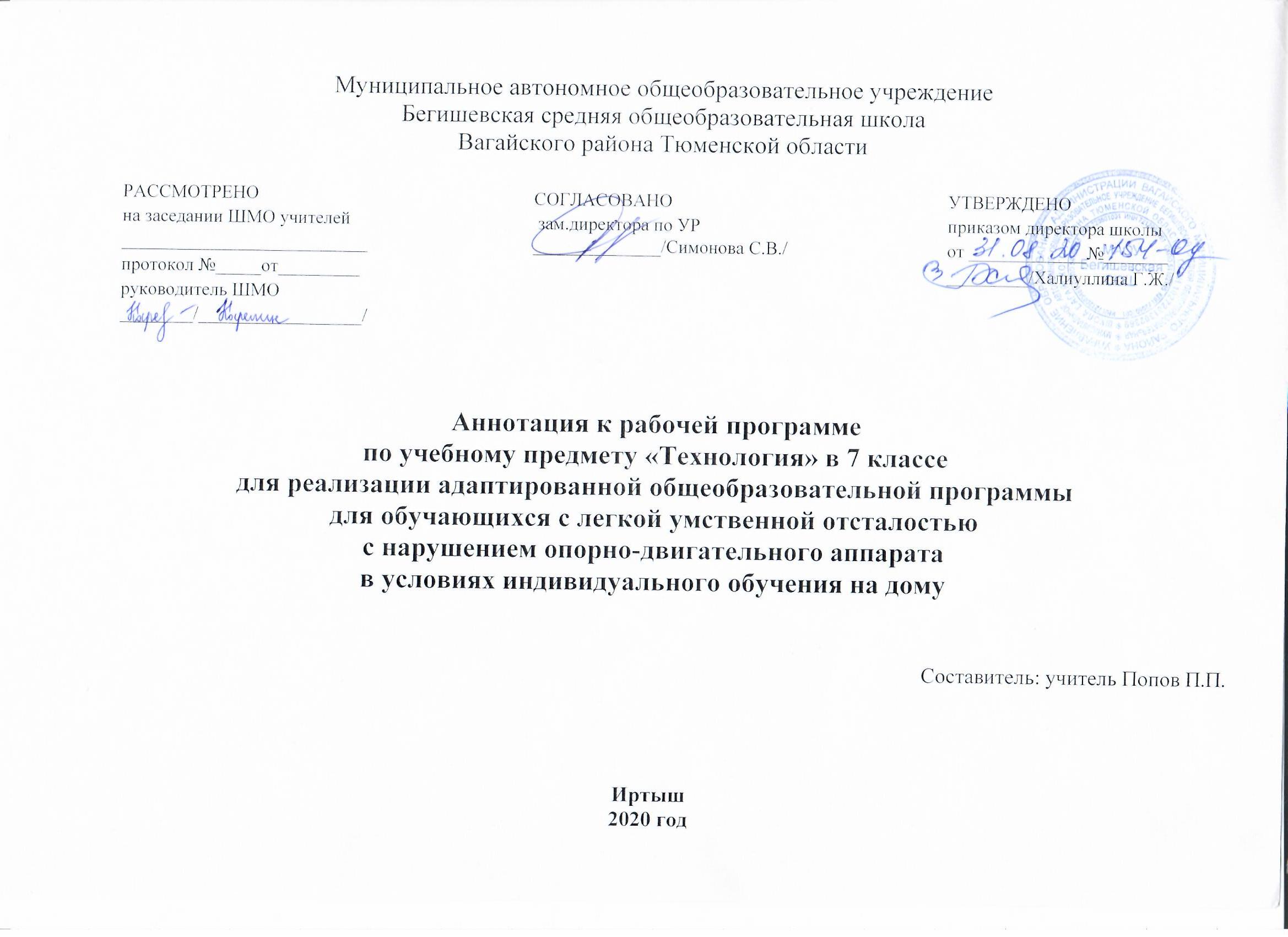 Аннотация к рабочим программам разрабатывается на основе следующих нормативных документов:Закон РФ «Об образовании в Российской Федерации» от 29 декабря 2012 года № 273- ФЗ;Порядок организации и осуществления образовательной деятельности по основным общеобразовательным программам - образовательным программам начального общего, основного, общего и среднего общего образования (утвержден приказом Минобрнауки России от 30.08.2013 № 1015;Приказ Минобрнауки России от 17 декабря 2010г. № 1897 «Об утверждении федерального государственного образовательного стандарта основного общего образования»;Приказ Министерства образования и науки Российской Федерации от 31.12.2015г. № 1577 «О внесении изменений в федеральный государственный образовательный стандарт основного общего образования, утвержденный приказом Министерства образования и науки Российской Федерации от 17 декабря 2010г. № 1897»;   Приказ Минобрнауки России от 07.06.2017 N 506 "О внесении изменений в федеральный компонент государственных образовательных стандартов начального общего, основного общего и среднего (полного) общего образования, утвержденный приказом Министерства образования Российской Федерации от 5 марта 2004 г. N 1089";  Устав МАОУ Бегишевская СОШ;Учебный план МАОУ Бегишевской СОШ.Цели, задачи изучения курсаЦель  трудового обучения в 7 классе: Подготовка обучающихся  воспитанников  к самостоятельному труду по специальности сельскохозяйственный труд, способствующая социальной реабилитации обучающихся. Задачи:     1.Закреплять трудовые приемы и навыки при работе с/х инвентарем в саду и на овощном поле.2.Формировать умение работать в коллективе.3.Развивать умения анализировать и планировать работу во время наблюдений, использования наглядно-воспринимаемых предметов. Практических работ.4.Выработка  практических умений и навыков, необходимых для повседневной последующей социальной жизни, адаптации в условиях рыночной экономики.5.Формировать у обучающихся представления о труде, общественной жизни и быте людей.6.Расширять кругозор, развивать познавательный интерес,   внимание,  мышление, моторику рук и творческие способности обучающихся воспитанников; формировать эстетический вкус, чувство ответственности и внимательности во время выполнения практических заданий:7.Осваивать технологические знания,  на основе включения обучающихся  в разнообразные виды деятельности по созданию личностно или общественно значимых продуктов труда;  организации производства и труда,  путях получения профессии;8.Овладевать трудовыми и специальными умениями, необходимыми для поиска и использования технологической информации, самостоятельного и осознанного определения своих жизненных и профессиональных планов, безопасными приемами труда; умениями рациональной организации трудовой деятельности, изготовления объектов труда с учетом эстетических  требований;9.Развивать познавательный интерес, техническое мышление,  коммуникативные и организаторские способности;10.Воспитывать трудолюбие, бережливость, аккуратность, хозяйственность, целеустремленность, предприимчивость, ответственность за результаты своей деятельности, уважительное отношение к людям различных профессий и результатам их труда, патриотизм (региональный компонент).Количество часов, отводимое на изучение предмета:Согласно учебному плану на урок отведен 1 час в неделю, 34 часа в год. Основные разделы курсаУборка урожая 12 часовЗеленые овощи.  Капуста 8 часовОсновные плодовые деревья 2 часаСвиноводство 6 часовЯгодные кустарники и уход за ними  4 часаИтоговое повторение 2 часаИтого: 34 часаПериодичность и формы текущего контроляКонтроль за знаниями, умениями и навыками осуществляется в ходе устных опросов, проведения тестов, заданий на установление соответствия, ответов на вопросы. Тексты, контрольно-измерительные материалы создает учитель в соответствии с психофизическими особенностями  ученика. Контроль осуществляется после изучения  темы, раздела (промежуточный контроль). Время, отводимое на уроке для контроля – 5-15 минут.     Виды контроля:1) самоконтроль;2) контроль учителя.